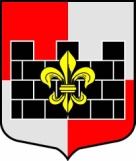 МУНИЦИПАЛЬНОЕ ОБРАЗОВАНИЕТЕРПИЛИЦКОЕ СЕЛЬСКОЕ ПОСЕЛЕНИЕВОЛОСОВСКОГО МУНИЦИПАЛЬНОГО РАЙОНАЛЕНИНГРАДСКОЙ ОБЛАСТИСОВЕТ ДЕПУТАТОВТЕРПИЛИЦКОГО СЕЛЬСКОГО ПОСЕЛЕНИЯРЕШЕНИЕ (тридцать четвертое заседание третьего созыва)от  17 сентября 2018 года   № 164О внесении изменений в решение совета депутатов от 30.08.2017г № 112 «О стоимости и оплате жилья на территории Терпилицкого сельского поселения Волосовского муниципального района Ленинградской области»     В соответствии с Федеральным Законом от 30 декабря 2004 года № 210-ФЗ «Об основах регулирования тарифов организаций коммунального комплекса» от 30 декабря 2004 года № 210-ФЗ и на основании п. 4 ст. 158 Жилищного кодекса Российской Федерации, руководствуясь предложениями управляющей компании, Совет депутатов муниципального образования  Терпилицкое сельское поселение Волосовского муниципального района Ленинградской области РЕШИЛ:  Внести следующие изменения в решение совета депутатов от 30.08.2017 г № 112, «О стоимости и оплате жилья на территории Терпилицкого сельского поселения Волосовского муниципального района Ленинградской области»:1.1. Установить с 1 ноября 2018 года на территории Терпилицкого сельского поселения Волосовского муниципального района Ленинградской области:- тариф на содержание и текущий ремонт общего имущества многоквартирных домов расположенных на территории Терпилицкого сельского поселения Волосовского муниципального района Ленинградской области, согласно приложению;- тариф для организаций, оказывающих услуги по техническому обслуживанию внутридомового газового оборудования (тариф ТО ВДГО) в размере 0,60 рублей с 1 кв.м. общей площади помещения в месяц.2. Установить, что граждане, проживающие в жилых домах (жилых помещениях), имеющих основания для признания непригодными для постоянного проживания, оплачивают только содержание и найм жилого помещения (текущий ремонт не оплачивается).3.  Настоящее решение  вступает в силу не  раннее  чем по  истечении одного  месяца со  дня его  официального опубликования.     4.   Опубликовать настоящее решение  в  бюллетене «Терпилицкий ВЕСТНИК» и разместить на официальном сайте муниципального образования  Терпилицкое сельское поселение в сети «Интернет» www.terpilizi-adm.ru.Глава муниципального образованияТерпилицкое сельское поселение                                      П.В. Дьяков  Приложение 1                  УТВЕРЖДЕНЫ           Решением Совета депутатов            Терпилицкого сельского поселения            от 17.09.2018 г. № 164Тарифы на содержание и текущий ремонт общего имущества многоквартирных домов№ п/пНаименованиеза 1 кв.м. общей площади квартиры, руб. с  01 ноября 2018 года (без НДС)за 1 кв.м. жилой площади коммунальной квартиры, руб. с  01 ноября 2018 года (без НДС)12341Содержание и текущий ремонт общего имущества многоквартирных домовСодержание и текущий ремонт общего имущества многоквартирных домовСодержание и текущий ремонт общего имущества многоквартирных домов1.1В капитальных домах со всеми удобствами: д.Терпилицы дома № 4,5,7,8,9,10,1124,5440,01в том числе:33,07Управление многоквартирным домом (МКД)2,063,38Содержание многоквартирного дома14,4722,56Текущий ремонт8,0114,071.2В капитальных домах  без одного или нескольких видов удобств (или центрального отопления, или ГВС, или водоотведения): д.Терпилицы дома № 1,2,322,4836,34в том числе:33,07Управление многоквартирным домом (МКД)2,063,38Содержание многоквартирного дома13,0022,33Текущий ремонт7,4210,631.3Дома без благоустройства с выгребными ямами: д.Татьянино дом № 817,5727,37Дома без благоустройства с выгребными ямами17,5727,37